THE TOWN OF KENNETH CITY, FLORIDA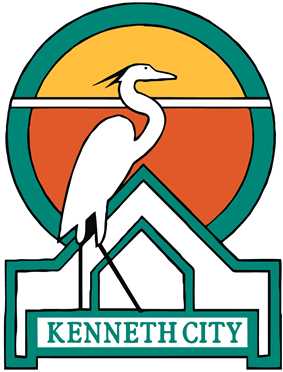 Budget Workshop MinutesSeptember 1, 2021A. Call to OrderB. Roll Call	Councilmember Noble	Councilmember Cummings	Councilmember Roberts	Vice Mayor Zemaitis 	Mayor Howell	Town Manager Cavalli	Attorney MoraC. Public Comment – formerly called Open Forum (limited to 3 minutes)	There was no public comment. D. Discussion of FY 22 Draft Budget	Town Manager Cavalli Introduced the budget draft to the Town Council. He discussed the 	Town’s Organizational Chart and discussed the changes that were made to the document that 	they were reviewing. 	Town Manager Cavalli discussed his future plans to update the Town’s website such as taking 	online payments and processing building permits. 	There was a discussion between Council and staff about the increases in costs for a part-time 	accountant.	There was a discussion between Council and staff about the increases in costs for salaries in the 	Public Works Department.	Town Manager Cavalli spoke about trainings he would like to see for the Public Works 	Department such as maintenance of traffic (MOT), landscaping fertilizer license, and NPDES.	There was an ongoing discussion between Council and staff regarding salaries amongst Town 	staff.	There was an ongoing discussion amongst Council and staff about various ways to increase 	revenues. Town Manager Cavalli suggested increasing building permitting fees, more aggressive 		code enforcement, annexations, and the possible establishment of a stormwater utility fee as 	ways to increase revenues. There was ongoing discussion about increasing operating costs of 	the Town.	Financial Consultant Heather Guadagnoli spoke about the need to measure and manage the 	ongoing expenditures of the Town. She spoke about the budget and possible ways to move 	forward in terms of balancing the budget and managing costs.  	There was a discussion between Council and staff regarding funding associated with the 	American Rescue Plan Act. Attorney Mora discussed the details of this funding source and 	indicated that there were still many unanswered questions about how to utilize this money.	Rob Duncan, Managing Director of Imagine That Performance, indicated that the Council could 	ask the administrative staff how to make changes to the budget in the future. He made some 	recommendations as to how Council and staff could make changes to the budget approval 	process.E. Mayor/Council/Attorney/Manager Comments	There were no comments.F. Adjournment	Motion to adjourn the meeting was made by Councilmember Cummings	Second was made by Councilmember Noble	All in favor	Meeting was adjourned